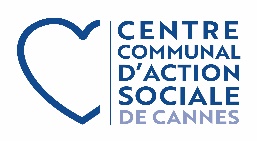 F I C H E	D E	F O N C T I O NNota : Les activités décrites ci-dessus ne sont pas exhaustives et représentent des activités principales susceptibles d’évoluer.MISSIONSCONDITIONS GÉNÉRALES D’EXERCICEAssurer la baignade en toute sécurité des usagers ;Gérer	et	entretenir	les	matériels	mis	à disposition.HIÉRARCHIE DIRECTE :Chef d’équipe ou responsable de l’unité évènements et           manifestations en cas d’absence ;LIEU DE TRAVAIL :Site Handiplage : route Croisette au Lieu-dit « Bijou Plage » - CCAS de Cannes, 22 rue Borniol 06400 CANNES – Les Sites extérieurs ;CONDITIONS D'EXERCICE :Amplitude horaire : Juin et Septembre 9h30 à 19h30 Juillet et Août de 8H30 à 19H30. Samedis et Dimanches et jours fériés selon le planning.ACTIVITÉS PRINCIPALESACCUEIL ET ANIMATION Accueillir, renseigner et orienter les usagersAccompagner et assurer la baignade des usagersRemplir et vérifier les fiches usagers du service (fiche de renseignement, statistique, enquête de satisfaction…)GESTION DES MATÉRIELSMettre en place la plage et le matériel nécessaire à la baignadeEntretenir et réparer le matériel de mise à l’eau (pendant et après le service)Entretenir et nettoyer les locaux mis à dispositionCAPACITÉS LIÉES À L’EMPLOICONNAISSANCESEnvironnement de la personne handicapée et des structures en lien avec le handicapTechniques d’accueil et d’organisationRègles d'utilisation du matériel aquatique et des équipementsTECHNICITÉGérer un groupeUtiliser les outils bureautiques et internetRendre compte de son activité à sa hiérarchieAPTITUDESAptitude physique à l'exercice de la professionRéactivité et adaptation aux situations d’urgenceSens de l’organisation et de méthodeÊtre rigoureuxEsprit d’initiativeSens des relations humainesAvoir l’esprit d’équipeFaire preuve de discrétion